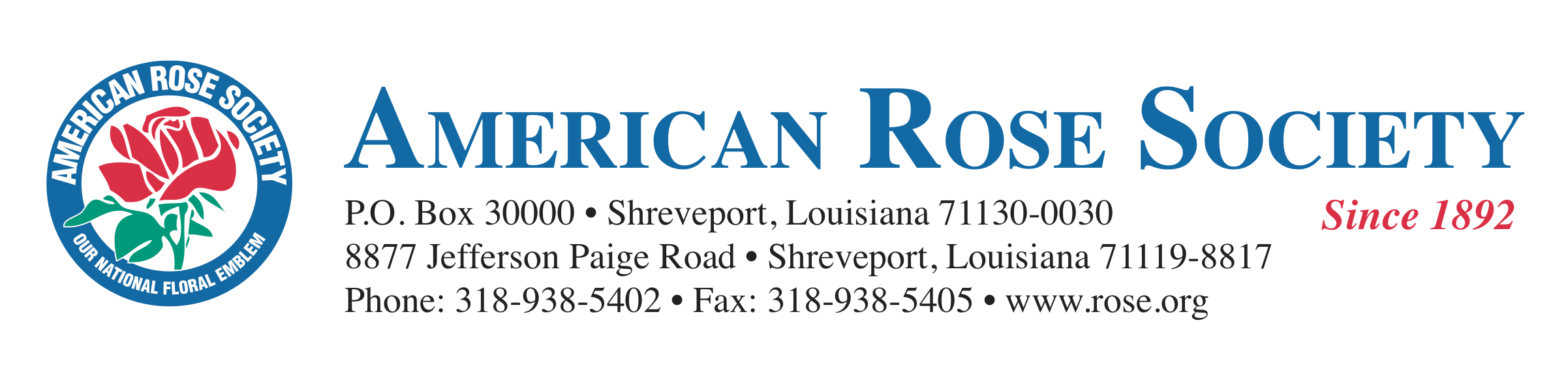 HORTICULTURE ROSE SHOW WINNERSPLEASE PRINT CAREFULLY OR TYPE:Society: 	District:  	City: 	State: 	Show Date:  	Reporter: 	E-mail Address:  	For National/District shows, please attach a list of National/District Trophy winners. Mail report as folded mailer or email scan to petrose@aol.com or fax to (760) 690-8600 Alternately email or fax report of results in whatever format is availableHYBRID TEAS AND GRANDIFLORASVariety	Shown ByFLORIBUNDAS AND POLYANTHASVariety	Shown BySHRUBS AND CLIMBERSVariety	Shown ByOLD GARDEN ROSESVariety	Shown ByFRAGRANCEVariety	Shown ByMINIATURES (or MINIATURES /MINIFLORAS Combined)Variety	Shown ByMINIFLORAS (if Separate)Variety	Shown ByReturn Address:Fold this address section outPLACE STAMP HEREAmerican Rose SocietyPO Box 30,000Shreveport LA 71130-0030QueenKingPrincessRoyal CourtRoyal CourtRoyal CourtRoyal CourtRoyal CourtRoyal CourtRoyal CourtOpen BloomHybrid Tea SprayGrandiflora SprayFloribunda Spray Best/QueenFloribunda Spray KingFloribunda Spray PrincessFloribunda One-BloomPolyantha SprayModern Shrub Best/QueenModern Shrub KingModern Shrub PrincessModern Shrub CourtModern Shrub CourtModern Shrub CourtClassic ShrubClimberDowager QueenVictorian AwardGenesis AwardMost Fragrant HT/AnyMost Fragrant ShrubMost Fragrant OGRMini QueenMini KingMini PrincessMini CourtMini CourtMini CourtMini CourtMini CourtMini Open BloomMini SingleMini SprayMiniflora QueenMiniflora KingMiniflora PrincessMiniflora CourtMiniflora CourtMiniflora CourtMiniflora CourtMiniflora CourtMiniflora Open BloomMiniflora SingleMiniflora Spray